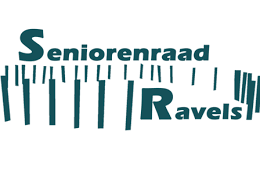 ZILVERBOEK 2018 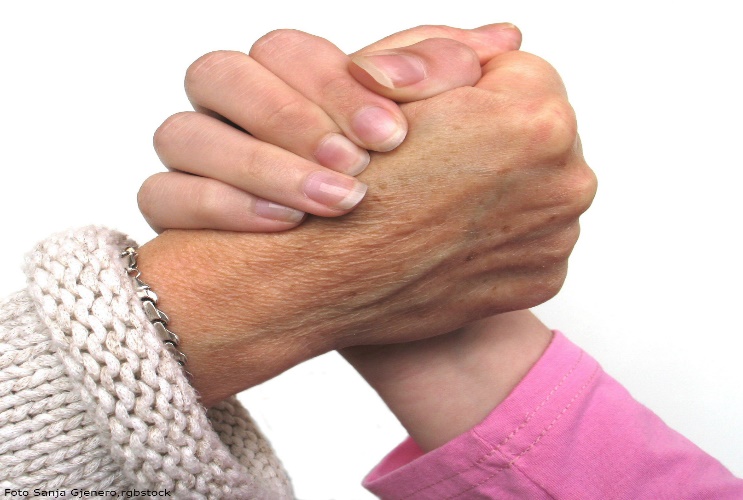 MEMORANDUMTer studie voorgelegd door de SENIORENRAAD van RAVELSOUDERENBELEID … VISIE OP DE TOEKOMSTLos van om het even welke politieke strekking wensen wij, als vertegenwoordigers van medioren en senioren, criteria onder jullie aandacht te brengen waarvan wij overtuigd zijn dat ze mede het ouderenbeleid voor de volgende decennia zullen bepalen.In de hoop dat het een bron van inspiratie mag zijn, hierna enkele belangrijke bedenkingen betreffende ‘Toekomstideeën voor Ravels’.Deze zijn het resultaat van een enquête georganiseerd onder de leden van de seniorenverenigingen OKRA en NEOS.We begrijpen dat er in de huidige tijd inspanningen gevraagd worden door zowel de Federale als door de Vlaamse regering. Maar … betalen de gezinnen met een laag inkomen en ook de gepensioneerden niet de rekening?We nemen het op voor een steeds aangroeiende groep van onze inwoners. Inderdaad, we stellen vast dat op een totaal aantal inwoners van 14.801 er maar liefst 3.064  65-plussers zijn of 20,7 %. Een percentage waarvan mag verwacht worden dat het nog zal stijgen tot +/- 30% in 2024. Inderdaad, een zeer omvangrijke en belangrijke representatieve vertegenwoordiging van potentiële kiezers!We hopen dat vele punten uit dit memorandum voldoende jullie aandacht zullen krijgen en zullen opgenomen worden in het BBC (de gemeentelijke Beleids- en Beheercyclus 2019-2024).Het valt niet meer te ontkennen, de vergrijzing is actueel een uitdaging voor de plaatselijke politici. Zij die zich geroepen voelen om ons te vertegenwoordigen binnen het plaatselijk bestuur moeten zich meer dan ooit bewust zijn van de impact die deze groep kan en zal hebben op het toekomstige beleid.Trouwens, het gemeentelijke niveau is de beleidsvorm bij uitstek om tegemoet te komen aan de noden van die steeds maar groter wordende groep ‘ouderen’. We durven zelfs stellen dat ons gemeentebestuur, mits het leggen van de juiste accenten, beslissingen kan nemen in zaken waar de hogere overheden in falen. Bovendien kan het plaatselijk bestuur gebruik maken van de mogelijkheden die 55-plussers kunnen bieden. Hiertoe kan samenspraak met de senioren van groot belang zijn. Het kan leiden tot beleidsbeslissingen die beter aansluiten bij wat echt beantwoordt aan de noden van het moment.Zowel OKRA als NEOS, vertegenwoordigd in de seniorenraad, willen hieraan meewerken, hun verantwoordelijkheid opnemen en zo het toekomstige bestuur ondersteunen!Het resultaat van de hiervoor aangehaalde enquête is het gevolg van de bevraging van een 900-tal leden van onze verenigingen. Het is een niet beperkende samenvattende lijst van aanbevelingen geformuleerd door de deelnemers, enerzijds wat betreft het beleid gevoerd door het gemeentebestuur in het algemeen en anderzijds van het beleid gevoerd door het OCMW.Onze vaststellingen bundelen we in een ZILVERBOEK dat we graag aan jullie voorleggen.We laten jullie uiteraard de vrijheid om onze voorstellen al dan niet in het verkiezingsprogramma op te nemen.In het  ZILVERBOEK worden de hiernavolgende aandachtspunten behandeld:Buurtwerking.Vervoer / VerplaatsingenVrije Tijd.Welzijn.Gezondheid en Zorg.Duurzame Gemeente.Welzijn.Slimme Gemeente.Openheid van Beleid.Dit zijn onderwerpen die, binnen hun kader, prioritair zouden moeten behandeld worden. Laten we hopen dat deze bedenkingen voldoende jullie aandacht zullen trekken.We kijken ernaar uit voorstellen terug te vinden in de respectievelijke programma’s. We gaan ervan uit dat we tijdens en na de volgende bestuursperiode, bij een tussentijdse of definitieve evaluatie, de gedane beloftes als ‘in behandeling‘ of  als  ‘uitgevoerd‘ kunnen aanvinken!Ter goedkeuring voorgelegd aan de leden van de Seniorenraad op de vergadering van 06 februari 2018.Mariet  Adriaansen   Alfons Frank   Karel  Mertens     Frans Van Der Steen     Rob Verdonck   Okra                           Okra		        Okra		   Okra			  Neos  Ravels                   Weelde-Statie           Weelde                   Poppel                       RavelsAloïs Buyens VoorzitterSeniorenraadToekomstideeën voor RavelsBuurtwerking.Ook voor de buurten in onze gemeente gelden de stereotypen: individualisme, minder samenhorigheidsgevoel, …Tekenen die kenmerkend zijn voor de huidige tijd en die het gevolg zijn van de opkomst van de sociale media, minder behoefte aan sociale contacten, enz. ‘Ken uw buur!’ is niet meer overal evident.Enkel in buurten waar initiatieven genomen worden, kan hieraan verholpen worden. Daarbij kan het gemeentebestuur zeker een handje toesteken, bijvoorbeeld door het leveren van de gevraagde logistieke steun.Geef de buurtbewoners de kans om aan buurtwerking te doen … steun hen bij hun organisaties die kunnen leiden tot:samenhorigheid ( vervreemding tegengaan )buurtbeveiligingaanpak van vereenzaming bij de ouderen uit de buurt…Bovendien is het niet onbelangrijk om in dit kader de rol van de wijkagenten te benadrukken. Ken uw buur is zeker fijn, maar ken uw ‘buurtagent’ is zeker ook geruststellend!Vervoer / Verplaatsingen.Mobiliteit voor senioren dragen we zeker hoog in het vaandel. Spijtig genoeg is mobiel zijn en blijven niet voor iedereen evident.Zich niet meer individueel kunnen verplaatsen, draagt er zeker toe bij om in eenzaamheid terecht te komen!Alle initiatieven die ertoe kunnen bijdragen dat verplaatsingen mogelijk blijven moeten ten volle ondersteund worden. Hierbij hebben we aanbevelingen in verschillende domeinen:betaalbaarheid van verschillende bestaande vervoersorganisaties zoals:De Lijn, De Minder-Mobiel Centrale, De Rol Mobiel, De Mobiliteitscentrale aangepast vervoer, …(her)aanleg van infrastructuur (wegen, parkings, …), meer aandacht voor de zwakke weggebruiker; speciaal voor mensen met een beperking.bereikbaarheid en toegankelijkheid van op- en afstapplaatsen van het openbaar vervoer, zeker ook voor mensen die gebruik moeten maken van rolstoel of rollator.toegankelijkheid van openbare gebouwen, handelspanden, … °   aandacht voor gebruikers van hulpmiddelen° bij installatie van geautomatiseerde toegangen, voorkeur voor    schuifdeuren (meer rolstoelvriendelijk), m.a.w. installatie van systemen die toelaten dat een rolstoelgebruiker geen externe hulp moet inroepen.	Hanteren van het STOP-principe kan hierbij zeker helpen.STOP  staat voor  Stappen/Speciale hulpmiddelen, Trappen, Openbaar vervoer, Personenwagens.Vrije tijd.Verbinden van mensen. Gemeentelijke initiatieven die ertoe bijdragen dat dit doel maximaal bereikt wordt, behoren zeker tot het takenpakket van het plaatselijke bestuur.Dit geldt uiteraard ook voor ouderen, leden van seniorenverenigingen. Het moet als een plicht aanvoelen om ook hier te ondersteunen met infra en met logistieke steun. Hierbij moet op een aanvaardbare wijze kunnen onderhandeld worden over geformuleerde voorstellen bijvoorbeeld i.v.m. gewijzigde omstandigheden, gestelde vragen, nieuwe wensen, nieuwe opportuniteiten, …Welzijn.Ouderenzorg zal, nog meer dan nu het geval is, onder de aandacht moeten blijven.Het gewijzigde subsidiëringsysteem, de verzwaarde zorggraad die vereist zal zijn om te kunnen opgenomen worden. Dit alles betekent dat er meer behoefte zal zijn aan andere vormen van ouderenzorg. De goede samenwerking tussen de betrokken gemeentelijke diensten en de bestaande organisaties stelt ons gerust maar toch blijft ook hier een belangrijke taak weggelegd voor het toekomstige bestuur. Onderlinge samenwerking, coördinatie, afspraken, zullen noodzakelijk blijven om voor onze ouderen te zorgen. Denken aan voldoende opvangcapaciteit met goede kwaliteit. Zo lang mogelijk in de eigen omgeving blijven, wenst iedereen. Vandaar dat we wijzen op het belang van de verdere uitwerking van bestaande diensten zoals familiehulp, poetshulp, …Zorgbehoevenden kunnen rekenen op meerdere vormen van tegemoetkomingen. Maar, we vragen ons af of de betreffende informatie over de bestaande systemen en de administratieve verplichtingen niet te verwarrend, te versnipperd zijn. Duidelijke informatie en eenvoudige procedures, een uitdaging in dit domein!Het betreft o.a.: mantelzorg, zorgverzekering, incontinentietoelage, diftartoelage, parkeerkaart voor mindervaliden, …Gezondheid en Zorg.Ook in het kader van gezondheid en zorg blijft het onderkennen van mogelijk  verglijden in eenzaamheid een belangrijke factor.Hier denken we in het bijzonder aan de rol van de mantelzorgers.We pleiten voor het opzetten van soepele systemen om de mantelzorgers tijdelijk te ontlasten van hun veeleisende taken.Participeren aan het uitwerken van een zorgsite van waaruit aangepaste zorg kan geboden worden! Van waaruit door opgeleid, gespecialiseerd personeel bijeenkomsten kunnen georganiseerd worden om informatie te verspreiden, om trainingen te organiseren, om ervaringen onder mantelzorgers uit te wisselen.In dit domein zijn de mogelijkheden legio. Een beleidsvorm die door onze senioren met argusogen zal gevolgd worden, één die met stip zal genoteerd staan voor een volgende evaluatie!Duurzame Gemeente.Respect voor mens en milieu!Wensen te kunnen verblijven in een duurzame, milieuvriendelijke gemeente is geen overbodige luxe.We kijken uit naar de maatregelen die zullen aangekondigd worden om met zijn allen minder afval te producerenom meer te doen recyclerenom sluikstorten streng aan te pakkenom het containerpark optimaal te doen functioneren.Op gemeentelijk niveau inspanningen leveren om de opwarming van de aarde te minimaliseren:geen onnodige, (te) veel verbruikende verlichtingals gemeente maximaal gebruik maken van alternatieve energie.Weliswaar rekening houdend met de veiligheid van onze inwoners, m.a.w. wel verlichting op risico-inhoudende plaatsen, op kruispunten, bij  sportaccommodaties, bij gemeentezalen, enz.Wonen.In onze gemeente,  waar gestreefd wordt naar veilige buurten, veilige verkeerssituaties in een gezonde leefomgeving, moet het ook aangenaam wonen blijven.De noodzakelijke aanpak als gevolg van de vergrijzing, maar ook de zienswijze van de Vlaamse autoriteit op gebied van ‘bouwen in de toekomst’ moet zichtbaar zijn (of worden) binnen onze gemeente! De lokale visie mag niet afwijken van de regelgeving ter zake. In dit kader is het noodzakelijk de strategie aan te passen aan de demografische evolutie, in het bijzonder wat betreft:(ver)bouw van kangoeroewoningen(ver)bouw van meergezinswoningentegengaan van ‘betonnering’ aanmoediging om ‘onaangepaste woningen’ te verbeteren.Slimme Gemeente.Internet, een bron van informatie.Tenminste voor diegenen die toegang hebben tot de moderne communicatiemiddelen.We stellen vast dat er bij de senioren toch nog een aantal zijn waarvoor dit kanaal niet toegankelijk is. Info van en over de gemeente die via deze weg verspreid wordt, bereikt dus een deel van onze senioren niet. Vandaar de suggestie om gemeentelijke berichtgeving te blijven verspreiden op de klassieke manier. Op papier, duidelijk en in voor iedereen verstaanbare taal – cfr. De Seniorengids.Voor hen die wel geïnteresseerd zijn in bijscholing brengt Digidak zeker een oplossing.Zaak is deze vorming maximaal te optimaliseren, voor voldoende lesgevers, variatie en volledigheid van het lessenpakket te zorgen. Openheid van beleid.Openheid van en betrokkenheid bij het beleid wordt aangevoeld als een absolute noodzaak!Voor de senioren die lid zijn van een seniorenvereniging, OKRA en/of NEOS, is de Seniorenraad het bestaande kanaal. Via deze weg kunnen hun vertegenwoordigers een steentje bijdragen aan het plaatselijke beleid. Enerzijds maakt het mogelijk suggesties te formuleren, anderzijds laat het toe om opbouwende kritiek vanuit de groep die zij vertegenwoordigen aan te brengen. Dit kan het beleid alleen maar ten goede komen!En toch moet er ook gedacht worden aan die senioren die niet verenigd zijn en ook het recht hebben om hun mening kenbaar te maken. Dit zou kunnen door de leden van de seniorenraad toe te laten ook bedenkingen van ‘enkelingen’ te bespreken en hen toestemming te geven de betrokkenen in te lichten over voorgestelde oplossingen.